В соответствии с главой 32 Налогового  кодекса Российской Федерации, Собрание депутатов Шаумяновского сельского поселенияРЕШИЛО:1. Внести в решение от 27.11.2014г. №52 «О налоге на имущество физических лиц на территории муниципального образования «Шаумяновское сельское поселение» следующие изменения:1.1. пункт 2 изложить в следующей редакции:«2. Установить ставки налога на имущество физических лиц в зависимости от суммарной инвентаризационной стоимости объектов налогообложения, умноженной на коэффициент-дефлятор (с учетом доли налогоплательщика в праве общей собственности на каждый из таких объектов): »2. Настоящее решение вступает в силу  не ранее одного месяца с момента его официального опубликования  и не ранее 01.01.2017 года.Глава Шаумяновского сельского поселения                                    Н.Л. Тарханян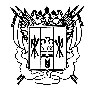 Собрание депутатовШаумяновского сельского поселенияЕгорлыкского района Ростовской областиСобрание депутатовШаумяновского сельского поселенияЕгорлыкского района Ростовской областиСобрание депутатовШаумяновского сельского поселенияЕгорлыкского района Ростовской областиСобрание депутатовШаумяновского сельского поселенияЕгорлыкского района Ростовской областиСобрание депутатовШаумяновского сельского поселенияЕгорлыкского района Ростовской областиРешениеРешениеРешениеРешениеРешение28 ноября  2016г.№ 13х. ШаумяновскийО внесении изменений в решение Собрания депутатов Шаумяновского сельского поселения от 27.11.2014г. №52 «О налоге на имущество физических лиц на территории муниципального образования «Шаумяновское сельское поселение»О внесении изменений в решение Собрания депутатов Шаумяновского сельского поселения от 27.11.2014г. №52 «О налоге на имущество физических лиц на территории муниципального образования «Шаумяновское сельское поселение»О внесении изменений в решение Собрания депутатов Шаумяновского сельского поселения от 27.11.2014г. №52 «О налоге на имущество физических лиц на территории муниципального образования «Шаумяновское сельское поселение»Суммарная инвентаризационная стоимость объектов налогообложения, умноженная на коэффициент-дефлятор (с учетом доли налогоплательщика в праве общей собственности на каждый из таких объектов)Ставка налогаДо 300 000 рублей включительно0,1 процента Свыше 300 000 рублей до 500 000 рублей включительно0,3 процента Свыше 500 000 рублей 1,0 процент 